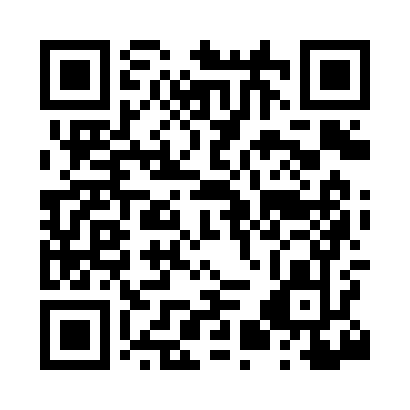 Prayer times for Le Center, Minnesota, USAMon 1 Jul 2024 - Wed 31 Jul 2024High Latitude Method: Angle Based RulePrayer Calculation Method: Islamic Society of North AmericaAsar Calculation Method: ShafiPrayer times provided by https://www.salahtimes.comDateDayFajrSunriseDhuhrAsrMaghribIsha1Mon3:425:351:195:269:0310:552Tue3:435:351:195:279:0310:553Wed3:445:361:195:279:0210:544Thu3:455:371:205:279:0210:535Fri3:465:371:205:279:0210:536Sat3:475:381:205:279:0110:527Sun3:485:391:205:279:0110:518Mon3:505:401:205:279:0010:509Tue3:515:401:205:279:0010:4910Wed3:525:411:205:278:5910:4811Thu3:535:421:215:278:5910:4712Fri3:555:431:215:278:5810:4613Sat3:565:441:215:268:5810:4514Sun3:575:441:215:268:5710:4415Mon3:595:451:215:268:5610:4316Tue4:005:461:215:268:5610:4117Wed4:015:471:215:268:5510:4018Thu4:035:481:215:268:5410:3919Fri4:045:491:215:258:5310:3720Sat4:065:501:215:258:5210:3621Sun4:075:511:215:258:5110:3522Mon4:095:521:215:258:5010:3323Tue4:115:531:215:248:4910:3124Wed4:125:541:215:248:4810:3025Thu4:145:551:215:248:4710:2826Fri4:155:561:215:238:4610:2727Sat4:175:571:215:238:4510:2528Sun4:195:581:215:238:4410:2329Mon4:205:591:215:228:4310:2230Tue4:226:011:215:228:4210:2031Wed4:236:021:215:218:4010:18